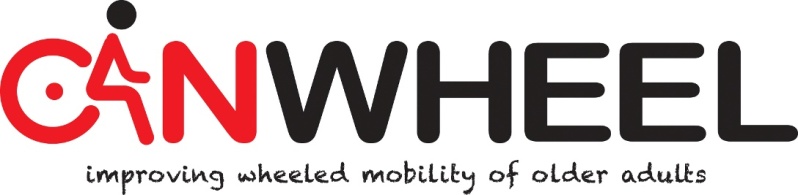 FAST FACTS Wheelchair Use Confidence Scale (WheelCon)Description/Use: The WheelCon measures wheelchair confidence in 6 conceptual areas: (1) negotiating the physical environment; (2) activities performed in the wheelchair; (3) knowledge and problem solving; (4) advocacy; (5) managing social situations; (6) managing emotions. There are two versions currently available: Wheelchair Use Confidence Scale for manual wheelchair users, WheelCon-M,  (63 items) and Wheelchair Use Confidence Scale for powered wheelchair users, WheelCon-P (59 items). Both of these versions are available in both English and French. Development/validation of a WheelCon-M Short Form and a caregiver version are also underway.Population: Any adult user of a manual or powered wheelchair.Type of Administration: Self-Report.Time to Administer: ~ 11 minutes.Response Scale: 0 (not confident at all) – 100 (completely confident)Scoring: Wheelchair Confidence = sum of all items / total number of items x 100%Interpretation: Higher scores = higher wheelchair confidenceRelevant References: 1. Rushton PW, Miller WC, Kirby RL, Eng JJ, Yip J. Development and content validation of the Wheelchair Use Confidence Scale: A mixed-methods study. Disabil Rehabil Assist Technol 2011; 6:57-66.2. Rushton PW, Miller WC, Kirby RL, Eng JJ. Measure for the assessment of confidence with manual wheelchair use (WheelCon-M) version 2.1: Reliability and validity. J Rehabil Med 2013; 45: 61-67.